The Daily Office EasterThis booklet is for use during the Great Fifty Days of Easter, beginning with Morning Prayer on Easter Sunday and continuing through Morning Prayer on the Seventh Saturday after Easter.The next booklet begins with Evening Prayer on the Eve of Pentecost, although the Easter Season continues through Pentecost Sunday.Daily Morning Prayer	. . . . . . . . . . . . . . . . . . .	2Daily Evening Prayer	. . . . . . . . . . . . . . . . . . .	27Daily Morning PrayerThe Officiant may begin with one or more of these sentences from ScriptureFrom Easter Day through Wednesday in 6 EasterAlleluia! Christ is risen.The Lord is risen indeed. Alleluia!On this day the Lord has acted; we will rejoice and be glad in it. Psalm 118:24Thanks be to God, who gives us the victory through our Lord Jesus Christ. 1 Corinthians 15:57If then you have been raised with Christ, seek the things that are above, where Christ is, seated at the right hand of God. Colossians 3:1If anyone is in Christ, there is a new creation: everything old has passed away; see, everything has become new! 2 Corinthians 5:17, NRSVFrom Ascension Day through Saturday in 7 EasterChrist has entered, not into a sanctuary made with hands, a copy of the true one, but into heaven itself, now to appear in the presence of God on our behalf. Hebrews 9:24You shall receive power when the Holy Spirit has come upon you; and you shall be my witnesses in Jerusalem, and in all Judea, and Samaria, and to the ends of the earth. Acts 1:8On Major Saints’ Days(St. Joseph, if transferred from March 19; Annunciation, if transferred from March 25; St. Mark, April 25; St. Philip and St. James, May 1; Visitation, May 31; St. Barnabas, June 11)We give thanks to the Father, who has made us worthy to share in the inheritance of the saints in light. Colossians 1:12You are no longer strangers and sojourners, but fellow citizens with the saints and members of the household of God. Ephesians 2:19Their sound has gone out into all lands, and their message to the ends of the world. Psalm 19:4The Invitatory and PsalterAll standOfficiant 	Lord, open our lips.People	And our mouth shall proclaim your praise.Officiant and PeopleGlory to the Father, and to the Son, and to the Holy Spirit:as it was in the beginning, is now, and will be for ever. Amen. Alleluia.Christ our Passover	Pascha nostrum1 Corinthians 5:7-8; Romans 6:9-11; 1 Corinthians 15:20-22Alleluia.Christ our Passover has been sacrificed for us; *    therefore let us keep the feast,Not with the old leaven, the leaven of malice and evil, *    but with the unleavened bread of sincerity and truth. Alleluia.Christ being raised from the dead will never die again; *    death no longer has dominion over him.The death that he died, he died to sin, once for all; *    but the life he lives, he lives to God.So also consider yourselves dead to sin, *    and alive to God in Jesus Christ our Lord. Alleluia.Christ has been raised from the dead, *    the first fruits of those who have fallen asleep.For since by a man came death, *    by a man has come also the resurrection of the dead.For as in Adam all die, *    so in Christ shall all be made alive. Alleluia.The Psalm or Psalms AppointedAt the end of the Psalms is sung or saidGlory to the Father, and to the Son, and to the Holy Spirit: *    as it was in the beginning, is now, and will be for ever. Amen. The ReadingsOne or two Readings, as appointed, are read, the Reader first sayingA Reading from                                 .After each Reading the Reader may sayHere ends the Reading.Silence may be kept after each Reading.After each Reading, the Canticle appointed is sung or said.On ordinary Sundays and weekdays the first Canticle is appointed by day of the week (pp. 6-9).On Principal and Major Feasts (Easter Day, Ascension, St. Joseph, Annunciation, St. Mark, St. Philip and St. James, Visitation, St. Barnabas) it is the Te Deum (p. 10).The second Canticle is the Benedictus (pp. 12-13).The Song of Moses	Cantemus Domino	(First Canticle: Sunday, Thursday)Exodus 15:1-6, 11-13, 17-18I will sing to the Lord, who is lofty and uplifted; *    who has hurled horse and rider into the sea.The Lord is my strength and my refuge; *    the Lord has become my Savior.This is my God, whom I will praise, *    the God of my people, whom I will exalt.The Lord is a mighty warrior; *    THE LORD is God’s name.The chariots of Pharaoh and his army have been hurled into the sea; *    the finest of those who bear armor have been drowned in the Red Sea.The fathomless deep has overwhelmed them; *    they sank into the depths like a stone.Your right hand, O Lord, is glorious in might; *    your right hand, O Lord, has overthrown the enemy.Who can be compared with you, O Lord, among the gods? *    who is like you, glorious in holiness,    awesome in renown, and worker of wonders?You stretched forth your right hand; *    the earth swallowed them up.With your constant love you led the people you redeemed; *    with your might you brought them in safety to your holy dwelling.You will bring them in and plant them *    on the mount of your possession,The resting-place you have made for yourself, O Lord, *    the sanctuary, O Lord, that your hand has established.The Lord shall reign *    for ever and for ever.A Song of Wisdom	Sapientia liberavit		(First Canticle: Monday)Wisdom 10:15-19, 20b-21Wisdom freed from a nation of oppressors *   a holy people and a blameless race.She entered the soul of a servant of the Lord, *   withstood dread rulers with wonders and signs.To the saints she gave the reward of their labors, *   and led them by a marvelous way;She was their shelter by day *   and a blaze of stars by night.She brought them across the Red Sea, *   she led them through mighty waters;But their enemies she swallowed in the waves *   and spewed them out from the depths of the abyss.And then, Lord, the righteous sang hymns to your Name, *   and praised with one voice your protecting hand;For Wisdom opened the mouths of the mute, *   and gave speech to the tongues of a new-born people.A Song of Our Adoption		(First Canticle: Tuesday, Saturday)Ephesians 1:3-10Blessed are you, the God and Father of our Lord Jesus Christ, *   for you have blessed us in Christ   with every spiritual blessing in the heavenly places.Before the world was made, you chose us to be yours in Christ, *   that we should be holy and blameless before you.You destined us for adoption as your children through Jesus Christ, *   according to the good pleasure of your will,To the praise of your glorious grace, *   that you have freely given us in the Beloved.In you, we have redemption through the blood of Christ,   the forgiveness of our sins,According to the riches of your grace *   which you have lavished upon us.You have made known to us, in all wisdom and insight, *   the mystery of your will,According to your good pleasure which you set forth in Christ, *   as a plan for the fullness of time,To gather together all things in Christ, *   things in heaven and things on earth.A Song of Faith				(First Canticle: Wednesday, Friday)1 Peter 1:3-4, 18-21Blessed be the God and Father of our Lord Jesus Christ, *   by divine mercy we have a new birth into a living hope;Through the resurrection of Jesus Christ from the dead, *   we have an inheritance that is imperishable in heaven.The ransom that was paid to free us *   was not paid in silver or gold,But in the precious blood of Christ, *   the Lamb without spot or stain.God raised Jesus from the dead and gave him glory *   so that we might have faith and hope in God.You are God	Te Deum laudamus		(First Canticle: Major Feasts)We praise you, O God,we acclaim you as Lord;all creation worships you,the Father everlasting.To you all angels, all the powers of heaven,the cherubim and seraphim, sing in endless praise:   Holy, holy, holy Lord, God of power and might,   heaven and earth are full of your glory.The glorious company of apostles praise you.The noble fellowship of prophets praise you.The white-robed army of martyrs praise you.Throughout the world the holy Church acclaims you:   Father, of majesty unbounded,   your true and only Son, worthy of all worship,   and the Holy Spirit, advocate and guide.You, Christ, are the king of glory,the eternal Son of the Father.When you took our flesh to set us freeyou humbly chose the Virgin’s womb.You overcame the sting of deathand opened the kingdom of heaven to all believers.You are seated at God’s right hand in glory.We believe that you will come to be our judge.   Come then, Lord, and help your people,   bought with the price of your own blood,   and bring us with your saints   to glory everlasting.Antiphons on the BenedictusAntiphon on Easter DayVery early on the first day of the week, they went to the tomb when the sun had risen, alleluia. Antiphon on the Feast of the AscensionWe have a great High Priest who has passed through the heavens, Jesus, the Son of God, alleluia.Antiphon on other Sundays and weekdaysYou have set us free, O God, raising up a mighty Savior, alleluia.Antiphon on St. Joseph’s Day (transferred from March 19)You have raised up for us a mighty savior, born of the house of your servant David, alleluia.Antiphon on the Annunciation (transferred from March 25)In your great love for us, O God, you sent your Son in the likeness of our sinful flesh, alleluia.Antiphon on St. Mark’s Day (April 25) and St. Barnabas’ Day (June 11)You who have forsaken all, and followed me, will receive a hundredfold, and will inherit everlasting life, alleluia.Antiphon on St. Philip and Saint James’ Day (May 1)On the foundation stones of the heavenly Jerusalem are written the names of the twelve apostles of the Lamb; and the Lamb himself is the lamp of the city, alleluia.Antiphon on the Visitation (May 31)Blessed are you among women, O Mary, and blessed is the fruit of your womb, alleluia.The Song of Zechariah	Benedictus Dominus Deus	(Second Canticle)Luke 1:68-79+ Blessed are you, Lord, the God of Israel, *   you have come to your people and set them free.You have raised up for us a mighty Savior, *   born of the house of your servant David.Through your holy prophets you promised of oldto save us from our enemies, *   from the hands of all who hate us,To show mercy to our forebears, *   and to remember your holy covenant.This was the oath you swore to our father Abraham, *   to set us free from the hands of our enemies,Free to worship you without fear, *   holy and righteous before you all the days of our life.And you, child, shall be called the prophet of the Most High, *   for you will go before the Lord to prepare the way,To give God’s people knowledge of salvation *   by the forgiveness of their sins.In the tender compassion of our God *   the dawn from on high shall break upon us,To shine on those who dwell in darkness and the shadow of death, *   and to guide our feet into the way of peace.Glory to the Father, and to the Son, and to the Holy Spirit: *    as it was in the beginning, is now, and will be for ever. Amen.The Apostles’ CreedI believe in God, the Father almighty,   creator of heaven and earth.I believe in Jesus Christ, God’s only Son, our Lord,   who was conceived by the Holy Spirit,      born of the Virgin Mary,      suffered under Pontius Pilate,      was crucified, died, and was buried;      he descended to the dead.   On the third day he rose again;      he ascended into heaven,      he is seated at the right hand of the Father,      and he will come again to judge the living and the dead.I believe in the Holy Spirit,   the holy catholic Church,   the communion of saints,   the forgiveness of sins,   the resurrection of the body,   and the life everlasting. Amen.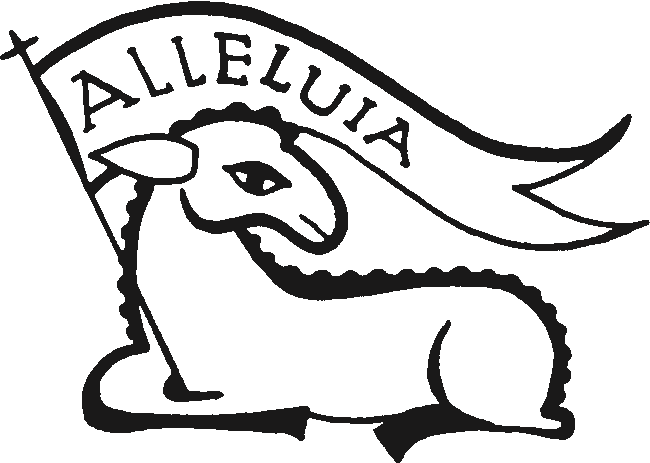 The PrayersThe people stand or kneelOfficiant		The Lord be with you.People		And also with you.Officiant		Let us pray.The SuffragesOn ordinary daysV.    Show us your mercy, O Lord;R.    And grant us your salvation.V.    Clothe your ministers with righteousness;R.    Let your people sing with joy.V.    Give peace, O Lord, in all the world;R.    For only in you can we live in safety.V.    Lord, keep this nation under your care;R.    And guide us in the way of justice and truth.V.    Let your way be known upon earth;R.    Your saving health among all nations.V.    Let not the needy, O Lord, be forgotten;R.    Nor the hope of the poor be taken away.V.    Create in us clean hearts, O God;R.    And sustain us with your Holy Spirit.On Principal and Major Feasts (Easter Day, Ascension, St. Joseph, Annunciation, St. Mark, St. Philip and St. James, Visitation, St. Barnabas)V.    Save your people, Lord, and bless your inheritance;R.    Govern them and uphold them, now and always.V.    Day by day we bless you;R.    We praise your name for ever.V.    Lord, keep us from all sin today;R.    Have mercy upon us, Lord, have mercy.V.    Lord, show us your love and mercy;R.    For we put our trust in you.V.    In you, Lord, is our hope;R.    And we shall never hope in vain.The Officiant says the Collect of the Day as appointed belowEaster DayAlmighty God, who through your only-begotten Son Jesus Christ overcame death and opened to us the gate of everlasting life: Grant that we, who celebrate with joy the day of the Lord's resurrection, may be raised from the death of sin by your life-giving Spirit; through Jesus Christ our Lord, who lives and reigns with you and the Holy Spirit, one God, now and for ever. Amen.
Monday in Easter WeekGrant, we pray, Almighty God, that we who celebrate with awe the Paschal feast may be found worthy to attain to everlasting joys; through Jesus Christ our Lord, who lives and reigns with you and the Holy Spirit, one God, now and for ever. Amen.Tuesday in Easter WeekO God, who by the glorious resurrection of your Son Jesus Christ destroyed death and brought life and immortality to light: Grant that we, who have been raised with him, may abide in his presence and rejoice in the hope of eternal glory; through Jesus Christ our Lord, to whom, with you and the Holy Spirit, be dominion and praise for ever and ever. Amen.Wednesday in Easter WeekO God, whose blessed Son made himself known to his disciples in the breaking of bread: Open the eyes of our faith, that we may behold him in all his redeeming work; who lives and reigns with you, in the unity of the Holy Spirit, one God, now and for ever. Amen.Thursday in Easter WeekAlmighty and everlasting God, who in the Paschal mystery established the new covenant of reconciliation: Grant that all who have been reborn into the fellowship of Christ's Body may show forth in their lives what they profess by their faith; through Jesus Christ our Lord, who lives and reigns with you and the Holy Spirit, one God, for ever and ever. Amen.Friday in Easter WeekAlmighty Father, who gave your only Son to die for our sins and to rise for our justification: Give us grace so to put away the leaven of malice and wickedness, that we may always serve you in pureness of living and truth; through Jesus Christ your Son our Lord, who lives and reigns with you and the Holy Spirit, one God, now and for ever. Amen.Saturday in Easter WeekWe thank you, heavenly Father, that you have delivered us from the dominion of sin and death and brought us into the kingdom of your Son; and we pray that, as by his death he has recalled us to life, so by his love he may raise us to eternal joys; who lives and reigns with you, in the unity of the Holy Spirit, one God, now and forever. Amen.Second Sunday of Easter (and weekdays following)Almighty and everlasting God, who in the Paschal mystery established the new covenant of reconciliation: Grant that all who have been reborn into the fellowship of Christ's Body may show forth in their lives what they profess by their faith; through Jesus Christ our Lord, who lives and reigns with you and the Holy Spirit, one God, for ever and ever. Amen.Third Sunday of Easter (and weekdays following)O God, whose blessed Son made himself known to his disciples in the breaking of bread: Open the eyes of our faith, that we may behold him in all his redeeming work; who lives and reigns with you, in the unity of the Holy Spirit, one God, now and for ever. Amen.Fourth Sunday of Easter (and weekdays following)O God, whose Son Jesus is the good shepherd of your people: Grant that when we hear his voice we may know him who calls us each by name, and follow where he leads; who, with you and the Holy Spirit, lives and reigns, one God, for ever and ever. Amen.Fifth Sunday of Easter (and weekdays following)Almighty God, whom truly to know is everlasting life: Grant us so perfectly to know your Son Jesus Christ to be the way, the truth, and the life, that we may steadfastly follow his steps in the way that leads to eternal life; through Jesus Christ your Son our Lord, who lives and reigns with you, in the unity of the Holy Spirit, one God, for ever and ever. Amen.Sixth Sunday of Easter (and weekdays following, through Wednesday)O God, you have prepared for those who love you such good things as surpass our understanding: Pour into our hearts such love towards you, that we, loving you in all things and above all things, may obtain your promises, which exceed all that we can desire; through Jesus Christ our Lord, who lives and reigns with you and the Holy Spirit, one God, for ever and ever. Amen.Ascension Day (and weekdays following)Almighty God, whose blessed Son our Savior Jesus Christ ascended far above all heavens that he might fill all things: Mercifully give us faith to perceive that, according to his promise, he abides with his Church on earth, even to the end of the ages; through Jesus Christ our Lord, who lives and reigns with you and the Holy Spirit, one God, in glory everlasting. Amen.Seventh Sunday of Easter (and weekdays following)O God, the King of glory, you have exalted your only Son Jesus Christ with great triumph to your kingdom in heaven: Do not leave us comfortless, but send us your Holy Spirit to strengthen us, and exalt us to that place where our Savior Christ has gone before; who lives and reigns with you and the Holy Spirit, one God, in glory everlasting. Amen.Saint Joseph				transferred from March 19O God, who from the family of your servant David raised up Joseph to be the guardian of your incarnate Son and the spouse of his virgin mother: Give us grace to imitate his uprightness of life and his obedience to your commands; through Jesus Christ our Lord, who lives and reigns with you and the Holy Spirit, one God, for ever and ever. Amen.The Annunciation			transferred from March 25Pour your grace into our hearts, O Lord, that we who have known the incarnation of your Son Jesus Christ, announced by an angel to the Virgin Mary, may by his cross and passion be brought to the glory of his resurrection; who lives and reigns with you, in the unity of the Holy Spirit, one God, now and for ever. Amen.Saint Mark				April 25Almighty God, by the hand of Mark the evangelist you have given to your Church the Gospel of Jesus Christ the Son of God: We thank you for this witness, and pray that we may be firmly grounded in its truth; through Jesus Christ our Lord, who lives and reigns with you and the Holy Spirit, one God, for ever and ever. Amen.
Saint Philip and Saint James		May 1Almighty God, who gave to your apostles Philip and James grace and strength to bear witness to the truth: Grant that we, being mindful of their victory of faith, may glorify in life and death the Name of our Lord Jesus Christ; who lives and reigns with you and the Holy Spirit, one God, now and for ever. Amen.The Visitation				May 31Father in heaven, by your grace the virgin mother of your incarnate Son was blessed in bearing him, but still more blessed in keeping your word: Grant us who honor the exaltation of her lowliness to follow the example of her devotion to your will; through Jesus Christ our Lord, who lives and reigns with you and the Holy Spirit, one God, for ever and ever. Amen.
Saint Barnabas				June 11Grant, O God, that we may follow the example of your faithful servant Barnabas, who, seeking not his own renown but the well-being of your Church, gave generously of his life and substance for the relief of the poor and the spread of the Gospel; through Jesus Christ our Lord, who lives and reigns with you and the Holy Spirit, one God, for ever and ever. Amen. The Officiant adds the Collect appointed for the day of the weekA Collect for SundaysO God, you make us glad with the weekly remembrance of the glorious resurrection of your Son our Lord: Give us this day such blessing through our worship of you, that the week to come may be spent in your favor; through Jesus Christ our Lord. Amen.A Collect for the Renewal of Life		(Monday)O God, the King eternal, whose light divides the day from the night and turns the shadow of death into the morning: Drive far from us all wrong desires, incline our hearts to keep your law, and guide our feet into the way of peace; that, having done your will with cheerfulness during the day, we may, when night comes, rejoice to give you thanks; through Jesus Christ our Lord. Amen.A Collect for Peace			(Tuesday)O God, the author of peace and lover of concord, to know you is eternal life and to serve you is perfect freedom: Defend us, your humble servants, in all assaults of our enemies; that we, surely trusting in your defense, may not fear the power of any adversaries; through the might of Jesus Christ our Lord. Amen.A Collect for Grace			(Wednesday)Lord God, almighty and everlasting Father, you have brought us in safety to this new day: Preserve us with your mighty power, that we may not fall into sin, nor be overcome by adversity; and in all we do, direct us to the fulfilling of your purpose; through Jesus Christ our Lord. Amen.A Collect for Guidance			(Thursday)Heavenly Father, in you we live and move and have our being: We humbly pray you so to guide and govern us by your Holy Spirit, that in all the cares and occupations of our life we may not forget you, but may remember that we are ever walking in your sight; through Jesus Christ our Lord. Amen.A Collect for FridaysAlmighty God, whose most dear Son went not up to joy but first he suffered pain, and entered not into glory before he was crucified: Mercifully grant that we, walking in the way of the cross, may find it none other than the way of life and peace; through Jesus Christ our Lord. Amen.A Collect for SaturdaysAlmighty God, who after the creation of the world rested from all your works and sanctified a day of rest for all your creatures: Grant that we, putting away all earthly anxieties, may be duly prepared for the service of your sanctuary, and that our rest here upon earth may be a preparation for the eternal rest promised to your people in heaven; through Jesus Christ our Lord. Amen.Then the Officiant adds one of these prayers for mission(Sunday, Wednesday, Saturday)Almighty and everlasting God, by whose Spirit the whole body of your faithful people is governed and sanctified: Receive our supplications and prayers which we offer before you for all members of your holy Church, that in their vocation and ministry they may truly and devoutly serve you; through our Lord and Savior Jesus Christ. Amen.(Monday, Thursday)O God, you have made of one blood all the peoples of the earth, and sent your blessed Son to preach peace to those who are far off and to those who are near: Grant that people everywhere may seek after you and find you; bring the nations into your fold; pour out your Spirit upon all flesh; and hasten the coming of your kingdom; through Jesus Christ our Lord. Amen.(Tuesday, Friday)Lord Jesus Christ, you stretched out your arms of love on the hard wood of the cross that everyone might come within the reach of your saving embrace: So clothe us in your Spirit that we, reaching forth our hands in love, may bring those who do not know you to the knowledge and love of you; for the honor of your Name. Amen.Here may be sung a hymn or anthem.Prayers of thanksgiving and intercession may be offered.Before the close of the Office one or both of the following may be usedThe General ThanksgivingOfficiant and PeopleAlmighty God, Father of all mercies,we your unworthy servants give you humble thanksfor all your goodness and loving-kindnessto us and to all whom you have made.We bless you for our creation, preservation,and all the blessings of this life;but above all for your immeasurable lovein the redemption of the world by our Lord Jesus Christ;for the means of grace, and for the hope of glory.And, we pray, give us such an awareness of your mercies,that with truly thankful hearts we may show forth your praise,not only with our lips, but in our lives,by giving up our selves to your service,and by walking before youin holiness and righteousness all our days;through Jesus Christ our Lord,to whom, with you and the Holy Spirit,be honor and glory throughout all ages. Amen.A Prayer of St. ChrysostomAlmighty God, you have given us grace at this time with one accord to make our common supplication to you; and you have promised through your well-beloved Son that when two or three are gathered together in his Name you will be in the midst of them: Fulfill now, O Lord, our desires and petitions as may be best for us; granting us in this world knowledge of your truth, and in the age to come life everlasting. Amen.Then may be saidLet us bless the Lord.Thanks be to God.The Officiant may then conclude with one of the followingThe grace of our Lord Jesus Christ, and the love of God, and the fellowship of the Holy Spirit, be with us all evermore. Amen. 2 Corinthians 13:14May the God of hope fill us with all joy and peace in believing through the power of the Holy Spirit. Amen. Romans 15:13Glory to God whose power, working in us, can do infinitely more than we can ask or imagine: Glory to God from generation to generation in the Church, and in Christ Jesus for ever and ever. Amen. Ephesians 3:20-21Daily Evening PrayerThe Officiant may begin with one or more of these sentences from ScriptureLet my prayer be set forth in your sight as incense, the lifting up of my hands as the evening sacrifice. Psalm 141:2Grace to you and peace from God our Father and from the Lord Jesus Christ. Philippians 1:2Worship the Lord in the beauty of holiness; let the whole earth tremble before the Holy One. Psalm 96:9Yours is the day, O God, yours also the night; you established the moon and the sun. You fixed all the boundaries of the earth; you made both summer and winter. Psalm 74:15, 16I will bless the Lord who gives me counsel; my heart teaches me, night after night. I have set the Lord always before me; because God is at my right hand, I shall not fall. Psalm 16:7, 8Seek the one who made the Pleiades and Orion, and turns deep darkness into the morning, and darkens the day into night; who calls for the waters of the sea and pours them out upon the surface of the earth: whose name is the Lord. Amos 5:8If I say, “Surely the darkness will cover me, and the light around me turn to night,” darkness is not dark to you, O Lord; the night is as bright as the day; darkness and light to you are both alike. Psalm 139:10,11Jesus said, “I am the light of the world; whoever follows me will not walk in darkness, but will have the light of life.” John 8:12The Invitatory and PsalterAll standOfficiant 	O God, make speed to save us.People	O Lord, make haste to help us.Officiant and PeopleGlory to the Father, and to the Son, and to the Holy Spirit: as it was in the beginning, is now, and will be for ever. Amen. Alleluia.O Gracious Light	Phos hilaronO gracious light,pure brightness of the everliving Father in heaven,O Jesus Christ, holy and blessed!Now as we come to the setting of the sun,and our eyes behold the vesper light,we sing your praises, O God: Father, Son, and Holy Spirit.You are worthy at all times to be praised by happy voices,O Son of God, O Giver of Life,and to be glorified through all the worlds. The Psalm or Psalms AppointedAt the end of the Psalms is sung or saidGlory to the Father, and to the Son, and to the Holy Spirit: *    as it was in the beginning, is now, and will be for ever. Amen. The ReadingsOne or two Readings, as appointed, are read, the Reader first sayingA Reading from                                 .After each Reading the Reader may sayHere ends the Reading.Silence may be kept after each Reading.The Magnificat (pp. 30-33) is sung or said after the first Reading.If there are two Readings, the Nunc dimittis (p. 34) is sung or said after the second.Antiphons on the MagnificatAntiphon on Easter DayThe same day at evening, being the first day of the week, when the doors were shut where the disciples were assembled, Jesus came and stood in their midst, and said to them: Peace be with you, alleluia.Antiphon on Monday in Easter WeekThe eleven disciples, when they saw the Lord in Galilee, worshiped him, alleluia.Antiphon on Tuesday in Easter WeekJesus stood in the midst of his disciples and said to them: Peace be with you, alleluia.Antiphon on Wednesday in Easter WeekAbide with us, O Lord, for evening draws near, and daylight is fading, alleluia.Antiphon on Thursday in Easter WeekBehold my hands and my feet, that it is I myself, alleluia.Antiphon on Friday in Easter WeekJesus said to his disciples: Bring some of the fish that you have just caught. Simon Peter went aboard and hauled the net ashore, full of large fish, alleluia.Antiphon on the Eve of 2 EasterAfter eight days, when the doors were shut, the Lord entered, and said to them: Peace be with you, alleluia.Antiphon on 2 EasterBecause you have seen me, Thomas, you have believed. Blessed are they who have not seen, and yet have believed, alleluia.Antiphon on other weekdays in EasterAlleluia, alleluia, alleluia.Antiphon on the Eve of 3 EasterI am the Alpha and the Omega, the first and the last, the bright morning star; I am the key of David, alleluia.Antiphon on 3 EasterAbide with us, O Lord, for evening draws near, and daylight is fading, alleluia.Antiphon on the Eve of 4 EasterThe Lamb who is in the midst of the throne will be their shepherd, and will guide them to springs of living water, alleluia.Antiphon on 4 EasterI am the shepherd of the sheep; I am the way, the truth, and the life; I am the Good Shepherd, I know my own and my own know me, alleluia.Antiphon on the Eve of 5 EasterTo the one who loves us, and has freed us from our sins by his blood, and made us a kingdom of priests to serve his God and Father, be glory and dominion for ever and ever, alleluia.Antiphon on 5 EasterA new commandment I give to you: Love one another as I have loved you, says the Lord, alleluia.Antiphon on the Eve of 6 EasterI saw the Tree of Life, with its twelve kinds of fruit, and the leaves of the Tree were for the healing of the nations, alleluia.Antiphon on 6 EasterI am the vine and you are the branches, says the Lord; those who abide in me and I in them will bear much fruit, alleluia.Antiphon on the Eve of the AscensionFather, I have manifested your Name to those whom you have given me; and now I pray for them, not for the world, because I come to you, alleluia.Antiphon on Ascension DayO glorious Sovereign, O Lord of Sabaoth, you triumphed today and ascended far above all heavens: Leave us not comfortless, but send on us the promise of the Father, even the Spirit of truth, alleluia.Antiphon on the Eve of 7 EasterAlleluia! For the Lord God Almighty reigns, and shall reign for ever and ever, alleluia.Antiphon on 7 EasterThe Paraclete, whom I will send to you from the Father, even the Spirit of truth who proceeds from the Father, shall testify of me, alleluia.Antiphon on St. Joseph, St. Mark, St. Philip and St. James, and St. BarnabasIn the heavenly realm, the blessed have their dwelling-place, and their rest for ever and ever, alleluia.Antiphon on the Eve of the AnnunciationThe Holy Spirit will come upon you, Mary, and the power of the Most High will overshadow you, alleluia.Antiphon on the AnnunciationHail, Mary! Hail, O favored one; the Lord is with you; blessed are you among women, alleluia.Antiphon on the Eve of the VisitationBlessed are you, O Mary, because you believed that the Lord’s promise to you would be fulfilled, alleluia.Antiphon on the VisitationAll generations will call me blessed; for you, Lord, have looked with favor on your lowly servant, alleluia.The Song of Mary	Magnificat		(First Canticle)Luke 1:46-55+ My soul proclaims the greatness of the Lord,my spirit rejoices in you, O God my Savior, *   for you have looked with favor on your lowly servant.From this day all generations will call me blessed: *   you, the Almighty, have done great things for me,   and holy is your name.You have mercy on those who fear you *   from generation to generation.You have shown strength with your arm *   and scattered the proud in their conceit,Casting down the mighty from their thrones *   and lifting up the lowly.You have filled the hungry with good things *   and sent the rich away empty.You have come to the help of your servant Israel, *   for you have remembered your promise of mercy,The promise made to our forebears, *   to Abraham and his children for ever.Glory to the Father, and to the Son, and to the Holy Spirit: *    as it was in the beginning, is now, and will be for ever. Amen.The Song of Simeon	Nunc dimittis	(Second Canticle)Luke 2:29-32AntiphonAlleluia, alleluia, alleluia.+ Lord, you now have set your servant free *    to go in peace as you have promised;For these eyes of mine have seen the Savior, *    whom you have prepared for all the world to see:A Light to enlighten the nations, *    and the glory of your people Israel.Glory to the Father, and to the Son, and to the Holy Spirit: *    as it was in the beginning, is now, and will be for ever. Amen. The Apostles’ CreedThe Creed may be omitted when it has been used earlier at Morning Prayer.Officiant and People together, all standingI believe in God, the Father almighty,   creator of heaven and earth.I believe in Jesus Christ, God’s only Son, our Lord,   who was conceived by the Holy Spirit,      born of the Virgin Mary,      suffered under Pontius Pilate,      was crucified, died, and was buried;      he descended to the dead.   On the third day he rose again;      he ascended into heaven,      he is seated at the right hand of the Father,      and he will come again to judge the living and the dead.I believe in the Holy Spirit,   the holy catholic Church,   the communion of saints,   the forgiveness of sins,   the resurrection of the body,   and the life everlasting. Amen.The PrayersThe people stand or kneelOfficiant		The Lord be with you.People		And also with you.Officiant		Let us pray.Officiant and PeopleThen follow the SuffragesThat this evening may be holy, good, and peaceful,We entreat you, O Lord.That your holy angels may lead us in paths of peace and goodwill,We entreat you, O Lord.That we may be pardoned and forgiven for our sins and offenses,We entreat you, O Lord.That there may be peace to your Church and to the whole world,We entreat you, O Lord.That we may depart this life in your faith and fear, and not be condemned before the great judgment seat of Christ,We entreat you, O Lord.That we may be bound together by your Holy Spirit in the communion of [                 and] all your saints, entrusting one another and all our life to Christ,We entreat you, O Lord.The Officiant says the Collect of the Day as appointed belowEaster DayAlmighty God, who through your only-begotten Son Jesus Christ overcame death and opened to us the gate of everlasting life: Grant that we, who celebrate with joy the day of the Lord's resurrection, may be raised from the death of sin by your life-giving Spirit; through Jesus Christ our Lord, who lives and reigns with you and the Holy Spirit, one God, now and for ever. Amen.
Monday in Easter WeekGrant, we pray, Almighty God, that we who celebrate with awe the Paschal feast may be found worthy to attain to everlasting joys; through Jesus Christ our Lord, who lives and reigns with you and the Holy Spirit, one God, now and for ever. Amen.Tuesday in Easter WeekO God, who by the glorious resurrection of your Son Jesus Christ destroyed death and brought life and immortality to light: Grant that we, who have been raised with him, may abide in his presence and rejoice in the hope of eternal glory; through Jesus Christ our Lord, to whom, with you and the Holy Spirit, be dominion and praise for ever and ever. Amen.Wednesday in Easter WeekO God, whose blessed Son made himself known to his disciples in the breaking of bread: Open the eyes of our faith, that we may behold him in all his redeeming work; who lives and reigns with you, in the unity of the Holy Spirit, one God, now and for ever. Amen.Thursday in Easter WeekAlmighty and everlasting God, who in the Paschal mystery established the new covenant of reconciliation: Grant that all who have been reborn into the fellowship of Christ's Body may show forth in their lives what they profess by their faith; through Jesus Christ our Lord, who lives and reigns with you and the Holy Spirit, one God, for ever and ever. Amen.Friday in Easter WeekAlmighty Father, who gave your only Son to die for our sins and to rise for our justification: Give us grace so to put away the leaven of malice and wickedness, that we may always serve you in pureness of living and truth; through Jesus Christ your Son our Lord, who lives and reigns with you and the Holy Spirit, one God, now and for ever. Amen.Saturday in Easter WeekWe thank you, heavenly Father, that you have delivered us from the dominion of sin and death and brought us into the kingdom of your Son; and we pray that, as by his death he has recalled us to life, so by his love he may raise us to eternal joys; who lives and reigns with you, in the unity of the Holy Spirit, one God, now and forever. Amen.Second Sunday of Easter (and weekdays following)Almighty and everlasting God, who in the Paschal mystery established the new covenant of reconciliation: Grant that all who have been reborn into the fellowship of Christ's Body may show forth in their lives what they profess by their faith; through Jesus Christ our Lord, who lives and reigns with you and the Holy Spirit, one God, for ever and ever. Amen.Third Sunday of Easter (and weekdays following)O God, whose blessed Son made himself known to his disciples in the breaking of bread: Open the eyes of our faith, that we may behold him in all his redeeming work; who lives and reigns with you, in the unity of the Holy Spirit, one God, now and for ever. Amen.Fourth Sunday of Easter (and weekdays following)O God, whose Son Jesus is the good shepherd of your people: Grant that when we hear his voice we may know him who calls us each by name, and follow where he leads; who, with you and the Holy Spirit, lives and reigns, one God, for ever and ever. Amen.Fifth Sunday of Easter (and weekdays following)Almighty God, whom truly to know is everlasting life: Grant us so perfectly to know your Son Jesus Christ to be the way, the truth, and the life, that we may steadfastly follow his steps in the way that leads to eternal life; through Jesus Christ your Son our Lord, who lives and reigns with you, in the unity of the Holy Spirit, one God, for ever and ever. Amen.Sixth Sunday of Easter (and weekdays following, through Wednesday)O God, you have prepared for those who love you such good things as surpass our understanding: Pour into our hearts such love towards you, that we, loving you in all things and above all things, may obtain your promises, which exceed all that we can desire; through Jesus Christ our Lord, who lives and reigns with you and the Holy Spirit, one God, for ever and ever. Amen.Ascension Day (and weekdays following)Almighty God, whose blessed Son our Savior Jesus Christ ascended far above all heavens that he might fill all things: Mercifully give us faith to perceive that, according to his promise, he abides with his Church on earth, even to the end of the ages; through Jesus Christ our Lord, who lives and reigns with you and the Holy Spirit, one God, in glory everlasting. Amen.Seventh Sunday of Easter (and weekdays following)O God, the King of glory, you have exalted your only Son Jesus Christ with great triumph to your kingdom in heaven: Do not leave us comfortless, but send us your Holy Spirit to strengthen us, and exalt us to that place where our Savior Christ has gone before; who lives and reigns with you and the Holy Spirit, one God, in glory everlasting. Amen.Saint Joseph				transferred from March 19O God, who from the family of your servant David raised up Joseph to be the guardian of your incarnate Son and the spouse of his virgin mother: Give us grace to imitate his uprightness of life and his obedience to your commands; through Jesus Christ our Lord, who lives and reigns with you and the Holy Spirit, one God, for ever and ever. Amen.The Annunciation			transferred from March 25Pour your grace into our hearts, O Lord, that we who have known the incarnation of your Son Jesus Christ, announced by an angel to the Virgin Mary, may by his cross and passion be brought to the glory of his resurrection; who lives and reigns with you, in the unity of the Holy Spirit, one God, now and for ever. Amen.Saint Mark				April 25Almighty God, by the hand of Mark the evangelist you have given to your Church the Gospel of Jesus Christ the Son of God: We thank you for this witness, and pray that we may be firmly grounded in its truth; through Jesus Christ our Lord, who lives and reigns with you and the Holy Spirit, one God, for ever and ever. Amen.
Saint Philip and Saint James		May 1Almighty God, who gave to your apostles Philip and James grace and strength to bear witness to the truth: Grant that we, being mindful of their victory of faith, may glorify in life and death the Name of our Lord Jesus Christ; who lives and reigns with you and the Holy Spirit, one God, now and for ever. Amen.The Visitation				May 31Father in heaven, by your grace the virgin mother of your incarnate Son was blessed in bearing him, but still more blessed in keeping your word: Grant us who honor the exaltation of her lowliness to follow the example of her devotion to your will; through Jesus Christ our Lord, who lives and reigns with you and the Holy Spirit, one God, for ever and ever. Amen.
Saint Barnabas				June 11Grant, O God, that we may follow the example of your faithful servant Barnabas, who, seeking not his own renown but the well-being of your Church, gave generously of his life and substance for the relief of the poor and the spread of the Gospel; through Jesus Christ our Lord, who lives and reigns with you and the Holy Spirit, one God, for ever and ever. Amen.The Officiant adds the Collect appointed below for the day of the weekA Collect for SundaysLord God, whose Son our Savior Jesus Christ triumphed over the powers of death and prepared for us our place in the new Jerusalem: Grant that we, who have this day given thanks for his resurrection, may praise you in that City of which he is the light, and where he lives and reigns for ever and ever. Amen.A Collect for Peace			(Monday)Most holy God, the source of all good desires, all right judgments, and all just works: Give to us, your servants, that peace which the world cannot give, so that our minds may be fixed on the doing of your will, and that we, being delivered from the fear of all enemies, may live in peace and quietness; through the mercies of Christ Jesus our Savior. Amen.A Collect for Aid against Perils		(Tuesday)Be our light in the darkness, O Lord, and in your great mercy defend us from all perils and dangers of this night; for the love of your only Son, our Savior Jesus Christ. Amen.A Collect for Protection			(Wednesday)O God, the life of all who live, the light of the faithful, the strength of those who labor, and the repose of the dead: We thank you for the blessings of the day that is past, and humbly ask for your protection through the coming night. Bring us in safety to the morning hours; through him who died and rose again for us, your Son our Savior Jesus Christ. Amen.A Collect for the Presence of Christ		(Thursday)Lord Jesus, stay with us, for evening is at hand and the day is past; be our companion in the way, kindle our hearts, and awaken hope, that we may know you as you are revealed in Scripture and the breaking of bread. Grant this for the sake of your love. Amen.A Collect for FridaysLord Jesus Christ, by your death you took away the sting of death: Grant to us your servants so to follow in faith where you have led the way, that we may at length fall asleep peacefully in you and wake up in your likeness; for your tender mercies’ sake. Amen.A Collect for SaturdaysO God, the source of eternal light: Shed forth your unending day upon us who watch for you, that our lips may praise you, our lives may bless you, and our worship on the morrow give you glory; through Jesus Christ our Lord. Amen.Then the Officiant adds one of these prayers for mission					(Sunday, Wednesday, Saturday)O God and Father of all, whom the whole heavens adore: Let the whole earth also worship you, all nations obey you, all tongues confess and bless you, and men and women everywhere love you and serve you in peace; through Jesus Christ our Lord. Amen.					(Monday, Thursday)Keep watch, dear Lord, with those who work, or watch, or weep this night, and give your angels charge over those who sleep. Tend the sick, Lord Christ; give rest to the weary, bless the dying, soothe the suffering, pity the afflicted, shield the joyous; and all for your love’s sake. Amen.(Tuesday, Friday)O God, you manifest in your servants the signs of your presence: Send forth upon us the Spirit of love, that in companionship with one another your abounding grace may increase among us; through Jesus Christ our Lord. Amen.Here may be sung a hymn or anthem.Prayers of thanksgiving and intercession may be offered.Before the close of the Office one or both of the following may be usedThe General ThanksgivingOfficiant and PeopleAlmighty God, Father of all mercies,we your unworthy servants give you humble thanksfor all your goodness and loving-kindnessto us and to all whom you have made.We bless you for our creation, preservation,and all the blessings of this life;but above all for your immeasurable lovein the redemption of the world by our Lord Jesus Christ;for the means of grace, and for the hope of glory.And, we pray, give us such an awareness of your mercies,that with truly thankful hearts we may show forth your praise,not only with our lips, but in our lives,by giving up our selves to your service,and by walking before youin holiness and righteousness all our days;through Jesus Christ our Lord,to whom, with you and the Holy Spirit,be honor and glory throughout all ages. Amen.A Prayer of St. ChrysostomAlmighty God, you have given us grace at this time with one accord to make our common supplication to you; and you have promised through your well-beloved Son that when two or three are gathered together in his Name you will be in the midst of them: Fulfill now, O Lord, our desires and petitions as may be best for us; granting us in this world knowledge of your truth, and in the age to come life everlasting. Amen.Then may be saidLet us bless the Lord.Thanks be to God.The Officiant may then conclude with one of the followingThe grace of our Lord Jesus Christ, and the love of God, and the fellowship of the Holy Spirit, be with us all evermore. Amen. 2 Corinthians 13:14May the God of hope fill us with all joy and peace in believing through the power of the Holy Spirit. Amen. Romans 15:13Glory to God whose power, working in us, can do infinitely more than we can ask or imagine: Glory to God from generation to generation in the Church, and in Christ Jesus for ever and ever. Amen. Ephesians 3:20-21Daily Morning and Evening Prayer are Rite II from the Book of Common Prayer with supplementary texts from Enriching Our Worship 1. Certain texts have been slightly adapted for gender-inclusive language.The antiphons on Benedictus, Magnificat, and Nunc dimittis are from The Prayer Book Office, compiled and edited by Howard E. Galley (New York: Seabury Press, 1988). Certain texts have been slightly adapted.Images are from Gertrud Mueller Nelson, Clip Art for Feasts and Seasons, Celebrations and Service (Collegeville, MN: Liturgical Press, 2002).Our Father, who art in heaven,    hallowed be thy Name,    thy kingdom come,    thy will be done,        on earth as it is in heaven.Give us this day our daily bread.And forgive us our trespasses,    as we forgive those        who trespass against us.And lead us not into temptation,    but deliver us from evil.For thine is the kingdom,    and the power, and the glory,    for ever and ever. Amen. Our Father in heaven,    hallowed be your Name,    your kingdom come,    your will be done,        on earth as in heaven.Give us today our daily bread.Forgive us our sins    as we forgive those        who sin against us.Save us from the time of trial,    and deliver us from evil.For the kingdom, the power,    and the glory are yours,    now and for ever. Amen.Our Father, who art in heaven,    hallowed be thy Name,    thy kingdom come,    thy will be done,        on earth as it is in heaven.Give us this day our daily bread.And forgive us our trespasses,    as we forgive those        who trespass against us.And lead us not into temptation,    but deliver us from evil.For thine is the kingdom,    and the power, and the glory,    for ever and ever. Amen. Our Father in heaven,    hallowed be your Name,    your kingdom come,    your will be done,        on earth as in heaven.Give us today our daily bread.Forgive us our sins    as we forgive those        who sin against us.Save us from the time of trial,    and deliver us from evil.For the kingdom, the power,    and the glory are yours,    now and for ever. Amen.